Конспект мероприятия в средней группе на тему «Масленица».                                                      Подготовил воспитатель Карачун Светлана ВладимировнаЦель: создание праздничного настроения; расширение кругозора детей.Задачи: познакомить с русским народным праздником – Масленицей; воспитывать уважение к народным традициям.Ход занятия:Воспитатель: Ребята, сегодня я вам расскажу о самом веселом народном празднике - Масленице. Это один из зимних праздников. Масленицу называют честной, широкой, обьедухой и веселой. Народ на Масленицу веселился целую неделю. И главным угощением всегда были блины. Почему блины, как вы думаете? (Ответы детей)
Потому что, блин – круглый, румяный, похож на солнышко. А вы знаете, из чего блины делают?  (Ответы детей) А я вот сейчас проверю. Загадаю вам загадки, а вы попробуйте отгадать.Из неё пекут ватрушки, и оладьи, и блины.             Если делаете тесто, положить её должны.  (Мука)Из водицы белой всё, что хочешь делай:             Сметану, простоквашу,             Масло в кашу вашу.             Каждый день его ты пей.И для Кота не пожалей.             Что это? Загадку отгадать легко.             Конечно это …  (Молоко)Мы на хлеб его намажем и добавим к разным кашам.  Сделано из молочка. Без него не спечь блинка.  (Масло)Хоть кристаллик, но не лёд.             Сладкий-сладкий, но не мёд.             Белый - белый, но не снег.            Бывает крепким, как орех.             Если в рот к тебе попал,             Там растаял и пропал.  (Сахар)Хоть на сахар и похожа, вряд ли много съесть ты сможешь.  Есть в слезах твоих она. На столе стоит всегда.  (Соль)За скорлупой – белок, а за белком - желтка глазок.  (Яйцо)Воспитатель: Молодцы! Загадки отгадали! А теперь в игры поиграем.Игра «Испеки блины»(для игры нужны - 2 сковороды, два стола, четыре тарелки и круги вырезанные из бумаги)В игре участвуют две команды. Перед каждой командой на столе стоит по сковороде и пустая тарелка. Напротив, на столе в тарелках лежат бутафорские блины. Первые участники, берут сковородку, добегают каждый до своей тарелки с блинами, кладут на сковороду блин, потом возвращается на место, перекладывают блин на свою тарелку и отдают сковороду следующему игроку, тот бежит в свою очередь «печь» блины.Игра «Месим, месим тесто».  Месим, месим, месим тесто (топающим шагом идут в центр) Разливайся блинок (расходятся) Разливайся большой. Оставайся такой Да не подгорай! П-ш-ш-ш (Приседают на корточки) Ой, подгорел! (Подскакивают)  (игра проводится 2-3 раза)Русская народная игра "Мышка".(Дети встают в обручи, разложенные по полу, а водящий ходит вокруг и говорит: «Ночью в доме только тишь, Лишь в углу скребется мышь, я хотел её поймать, но она смогла сбежать!» Мышки выбегают из своих домиков, а кот ловит их. Нельзя поймать того, кто успел заскочить в домик.)Воспитатель: Хорошо повеселились? (Ответ детей) А сейчас я предлагаю всем вместе сделать солнышко, чтобы весна поскорее пришла и на улице стало теплее.Аппликация «Солнышко».Воспитатель: Блин похож по своей форме на солнышко. А если приделать к нему лучи, то будет походить ещё больше. Давайте с вами сделаем «лучи» из полосок бумаги желтого цвета и приклеим их к лицевой и обратной стороне круга-«Солнце».Воспитатель: Последний день масленицы - Прощёное воскресенье, или проводы Масленицы. Заканчивались гулянья, на горах разводили костры – растапливали лёд, чтобы холод прогнать. Делали добрые дела и обязательно просили друг у друга прощения. Ребята, а как вы думаете, зачем просили прощения? (Ответы детей: чтобы не обижаться друг на друга, жить дружно).Воспитатель: Правильно! Вам понравилось, как мы встретили Масленицу? (Ответ детей) С Масленицей вас поздравляю! Рассказать всем не забудьте, что Масленица началась. А теперь будем пить чай и лакомиться вкусными блинами.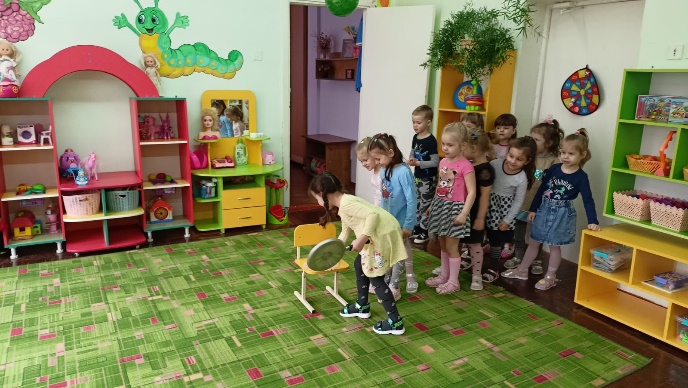 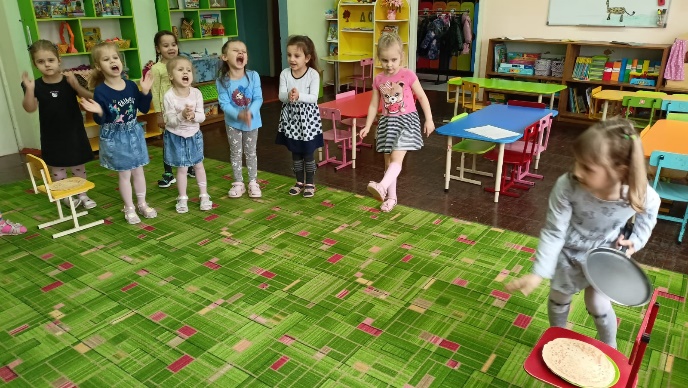 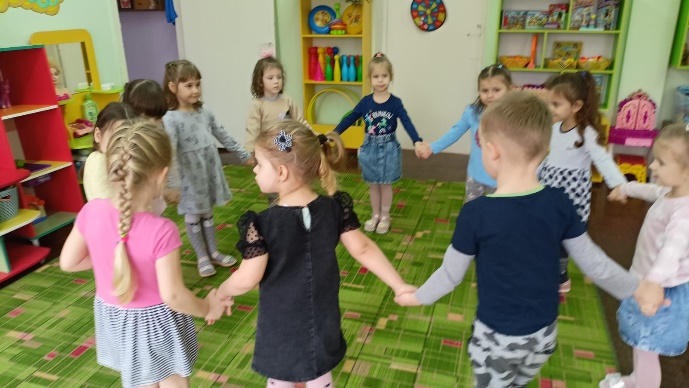 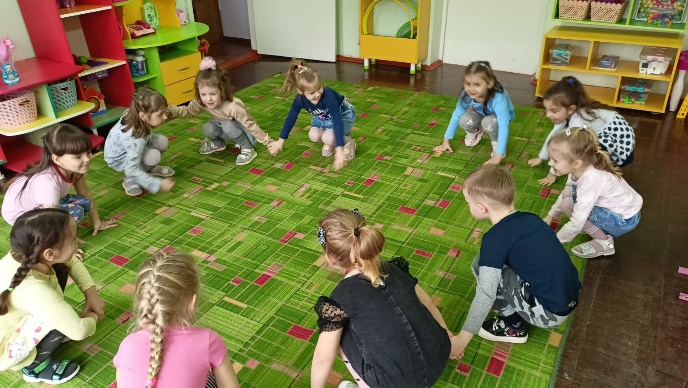 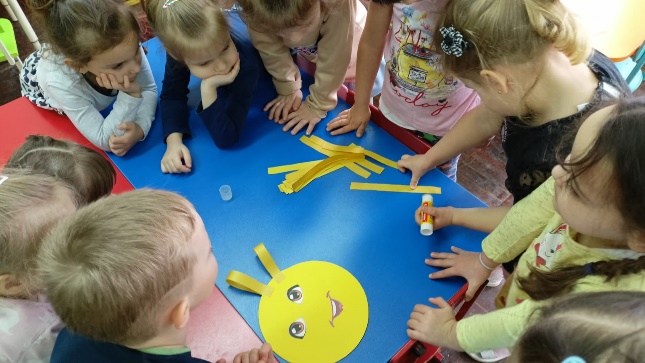 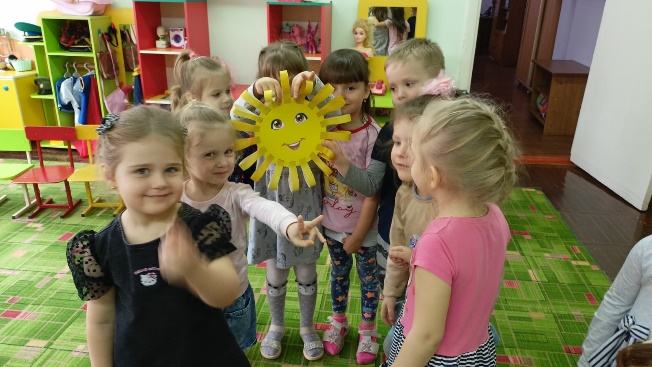 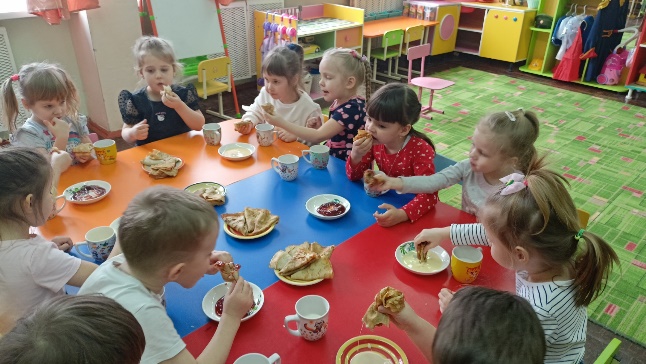 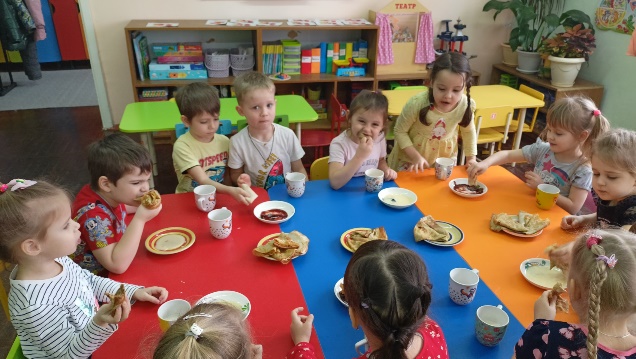 